lMADONAS NOVADA PAŠVALDĪBA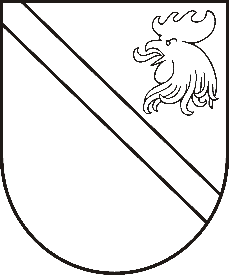 Reģ. Nr. 90000054572Saieta laukums 1, Madona, Madonas novads, LV-4801 t. 64860090, e-pasts: pasts@madona.lv ___________________________________________________________________________MADONAS NOVADA PAŠVALDĪBAS DOMESLĒMUMSMadonā2020.gada 27.augustā								           Nr.325									     (protokols Nr.18, 2.p.)Par Barkavas pansionāta  filiāles  izveidošanu Madonas novada īpašumā “Ošupes pamatskola”, Ošupe, Ošupes pagasts, Madonas novads Pamatojoties uz 30.07.2020. Madonas novada pašvaldības domē izskatīto jautājumu “Par Barkavas pansionāta  filiāles izveidošanu Madonas novadā īpašumā “Ošupes pamatskola” un veikto apsekošanu Sociālās un veselības jautājumu komitejas locekļiem, akceptēta ideja izveidot Barkavas pansionāta filiāli īpašumā “Ošupes pamatskola”. Pieprasījums pēc kvalitatīva sociālās aprūpes pakalpojuma Madonas novada pansionātos pieaug, pēc Sociālā dienesta informācija šobrīd ir izveidojies pieprasījums pēc 50 klientu vietām. Barkavas pansionāta filiālē  īpašumā “Ošupes pamatskola” paredzēts izveidot 34 klientu vietas. Ēkā, kurā jau iepriekš ilgstoši tika nodrošināts sociālās aprūpes pakalpojums ir saglabājusies labā stāvoklī. Ēkai ir ievilkta centrālapkure, daļēji saglabājies materiāltehniskais  nodrošinājums.Lai nodrošinātu kvalitatīvus sociālās aprūpes pakalpojumus Barkavas pansionāta  filiālē īpašumā “Ošupes pamatskola”, Ošupe, Ošupes pagasts, Madonas novads,  nepieciešams izstrādāt būvprojektu ventilācijas sistēmas izbūvei, veikt telpu remontdarbus un aprīkot ar nepieciešamo materiāltehnisko nodrošinājumu.Noklausījusies sniegto informāciju, atklāti balsojot: PAR – 15 (Artūrs Čačka, Andris Dombrovskis, Zigfrīds Gora, Antra Gotlaufa, Artūrs Grandāns, Gunārs Ikaunieks, Valda Kļaviņa, Agris Lungevičs, Ivars Miķelsons, Valentīns Rakstiņš, Andris Sakne, Rihards Saulītis, Inese Strode, Aleksandrs Šrubs, Gatis Teilis), PRET – NAV,  ATTURAS – NAV,  Madonas novada pašvaldības dome NOLEMJ:Izveidot Barkavas pansionāta  filiāli Madonas novada īpašumā “Ošupes pamatskola”, Ošupe, Ošupes pagasts, Madonas novads.Uzdot Projektu ieviešanas nodaļai sagatavot tehnisko dokumentāciju īpašumam “Ošupes pamatskola”, Ošupe, Ošupes pagasts, Madonas novads, lai nodrošinātu kvalitatīvu sociālās aprūpes pakalpojumus.Noteikt atbildīgo par lēmuma izpildi pārvaldes vadītāju Barkavas un Ošupes pagastos Aigaru Šķēlu.Domes priekšsēdētājs					         	         A.Lungevičs I.Solozemniece 62302391